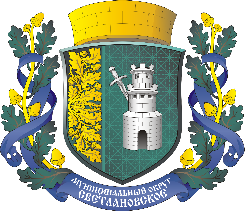 ВНУТРИГОРОДСКОЕ МУНИЦИПАЛЬНОЕ ОБРАЗОВАНИЕГОРОДА ФЕДЕРАЛЬНОГО ЗНАЧЕНИЯ САНКТ-ПЕТЕРБУРГАМУНИЦИПАЛЬНЫЙ ОКРУГ СВЕТЛАНОВСКОЕМЕСТНАЯ АДМИНИСТРАЦИЯП О С Т А Н О В Л Е Н И Е В соответствии с Бюджетным Кодексом Российской Федерации и Положением о бюджетном процессе внутригородского муниципального образования                города федерального значения Санкт-Петербурга муниципальный округ Светлановское, Местная администрация внутригородского муниципального образования города федерального значения Санкт-Петербурга муниципальный округ СветлановскоеП О С Т А Н О В Л Я Е Т:1. Утвердить муниципальную программу мероприятий, направленных на решение вопроса местного значения «Организация и проведение досуговых мероприятий для жителей муниципального образования» на 2024 год и на плановый период 2025 и 2026 годов согласно Приложению 1 к настоящему постановлению.2. Формирование и размещение муниципального заказа осуществлять в соответствии с утвержденной муниципальной программой.3. Назначить ответственным за исполнение муниципальной программы мероприятий, направленных на решение вопроса местного значения «Организация и проведение досуговых мероприятий для жителей муниципального образования» на 2024 год и на плановый период 2025 и 2026 годов руководителя организационно-распорядительного отдела Федотова Д.В.  4. Настоящее постановление вступает в силу с момента принятия представительным органом Решения о бюджете на 2024 год и на плановый период 2025 и 2026 годов.     5. Контроль за исполнением настоящего постановления оставляю за собой.Глава администрации                                                                              С.С. КузьминОзнакомлены:________________          _______________Федотов Д.В.         (дата)                                (подпись)________________          _______________ Сидорченко Е.Ю.         (дата)                                (подпись)Приложение 1к Постановлению Администрации МО Светлановскоеот «23» ноября 2023 года № 67ВНУТРИГОРОДСКОЕ МУНИЦИПАЛЬНОЕ ОБРАЗОВАНИЕ ГОРОДА ФЕДЕРАЛЬНОГО ЗНАЧЕНИЯ САНКТ-ПЕТЕРБУРГА МУНИЦИПАЛЬНЫЙ ОКРУГ СВЕТЛАНОВСКОЕ МУНИЦИПАЛЬНАЯ ПРОГРАММАмероприятий, направленных на решение вопроса местного значения«Организация и проведение досуговых мероприятий для жителей муниципального образования» на 2024 год и на плановый период 2025 и 2026 годов1. Заказчик муниципальной программы: Местная администрация внутригородского муниципального образования города федерального значения Санкт-Петербурга муниципальный округ Светлановское.2. Паспорт муниципальной программы: определен в Приложении 1 к настоящей муниципальной программе.3. Общая характеристика сферы реализации муниципальной программы: В современном мире культура является важнейшим фактором, который обеспечивает духовное развитие общества и активно влияет на экономический рост, социальную стабильность, национальную безопасность и развитие институтов гражданского общества. По мере развития личности растут потребности в ее культурно-творческом самовыражении, освоении накопленных обществом культурных и духовных ценностей, организации своего свободного времени и досуга. Необходимость в удовлетворении этих потребностей требует адекватного развития культурно-досуговой сферы в целом и ее отдельных отраслей.  Разработка Программы обусловлена необходимостью формирования условий для обеспечения доступности к культурному досугу всем категориям населения МО Светлановское независимо от возраста.Приоритетами в реализации Программы является обеспечение конституционных прав граждан на получение качественных услуг в сфере досуга, их общедоступность, а также формирование художественных и эстетических вкусов жителей.На территории МО Светлановское реализация государственной политики в сфере культуры и досуга в первую очередь направлена на сохранение единого культурного пространства, популяризацию организации досуга жителей муниципального образования, повышению доступности культурных благ и создание условий для самореализации личности.4. Основные цели муниципальной программы: Снижение влияния негативных последствий экономических, социальных и других факторов на социально незащищенные слои населения путем создания условий для организованного времяпрепровождения граждан.Популяризация культурно-исторического наследия России и Санкт-ПетербургаРеализация познавательной и творческой активности граждан.5. Характеристика проблемы, задачи муниципальной программы: Организация и проведение досуговых мероприятий для жителей муниципального образования МО Светлановское.Привлечение населения округа к активному участию в досуговых мероприятиях муниципального образования.Обеспечение доступности и разнообразия предлагаемых населению культурных услуг.  6. Сроки реализации муниципальной программы: 2024 год и плановый период 2025 и 2026 годов.7. Ожидаемые результаты реализации муниципальной программы:Повышение культурного уровня населения МО Светлановское.Приобщение детей и молодежи к организованной форме проведения досуга и отвлечение их от негативных форм проведения свободного времени.Обеспечение доступности услуг в области организации досуга для различных категорий населения, удовлетворение потребности жителей округа разного возраста в посещении концертов, театров, кинотеатров, экскурсий.Повышение доверия к органам местного самоуправления.8. Целевые показатели (индикаторы) муниципальной программы:9. Перечень мероприятий муниципальной программы, сроки и ожидаемые результаты их реализации:10. Обоснование финансовых ресурсов, необходимых для реализации муниципальной программы: определены в Приложении 2 к настоящей муниципальной программе.11. Объем финансирования муниципальной программы:(тыс. руб.)            12. Источник финансирования муниципальной программы: бюджет внутригородского муниципального образования города федерального значения Санкт-Петербурга муниципальный округ Светлановское на 2024 год и на плановый период 2025 и 2026 годов. 13. Обоснование потребностей в необходимости реализации муниципальной программы:Конституция Российской Федерации;Федеральный закон от 06.10.2003 года № 131-ФЗ «Об общих принципах организации местного самоуправления в Российской Федерации»;Закон Санкт-Петербурга от 23.09.2009 года № 420-79 «Об организации местного самоуправления в Санкт-Петербурге»;Закон Санкт-Петербурга от 26 октября 2005 г. N 555-78 «О праздниках и памятных датах в Санкт-Петербурге»;Устав Внутригородского муниципального образования города федерального значения Санкт-Петербурга муниципальный округ Светлановское; Решение МС № 29 от 05.12.2016 «Об утверждении Праздничных и памятных дат в Муниципальном образовании муниципальный округ Светлановское».14. Механизм реализации муниципальной программы:Управление реализации программы и контроль за ходом ее выполнения. Распределение сфер ответственности. Организация эффективного выполнения программных мероприятий. Контроль достижения ожидаемых конечных результатов.Заключение муниципальных контрактов, договоров подряда с физическими и договоров с юридическими лицами в соответствии с положениями федерального закона № 44-ФЗ и другими нормативными правовыми актами, регулирующими отношения, связанные с размещением муниципальных заказов и заключением договоров.15. Социальные и экономические последствия реализации муниципальной программы: положительная динамика роста патриотизма и интернационализма;повышение социальной активности и уровня социализации и самореализации молодежи;подъем образования и культуры;социально-экономическая стабильность;минимизация негативных проявлений в молодежной среде, снижение преступности, повышение уровня правопорядка и безопасности;укрепление духовных ценностей. Приложение 1к муниципальной программеПАСПОРТмуниципальной программымероприятий, направленных на решение вопроса местного значения«Организация и проведение досуговых мероприятий для жителей муниципального образования» на 2024 год и на плановый период 2025 и 2026 годов.Приложение 2к муниципальной программеОБОСНОВАНИЕ ПОТРЕБНОСТЕЙ В НЕОБХОДИМЫХ РЕСУРСАХна реализацию муниципальной программымероприятий, направленных на решение вопроса местного значения«Организация и проведение досуговых мероприятий для жителей муниципального образования» на 2024 год и на плановый период 2025 и 2026 годов.от «23» ноября 2023 года                                           № 67                                           № 67«Об утверждении муниципальной программы мероприятий, направленных на решение вопросаместного значения «Организация и проведение досуговых мероприятий для жителей муниципального образования» на 2024 и на плановый период 2025 и 2026 годов«Об утверждении муниципальной программы мероприятий, направленных на решение вопросаместного значения «Организация и проведение досуговых мероприятий для жителей муниципального образования» на 2024 и на плановый период 2025 и 2026 годов№ п/пНаименование показателяЦелевой индикаторЦелевой индикаторЦелевой индикаторЦелевой индикатор№ п/пНаименование показателяединица измеренияколичествоколичествоколичество№ п/пНаименование показателяединица измерения2024 годПлановый периодПлановый период№ п/пНаименование показателяединица измерения2024 год2025 год2026 год1Количество проведенных мероприятийед.5252522Количество участников мероприятийчел.6 4806 4806 4803Сумма средств, израсходованных на реализацию программы, в расчете на 1 жителя муниципального образованиятыс. руб.0,060,060,06№ п/пНаименование мероприятияСтоимость,тыс. руб.Ожидаемые результаты реализацииОжидаемые результаты реализацииСрок исполнения мероприятия№ п/пНаименование мероприятияСтоимость,тыс. руб.Единица измеренияКоличествоСрок исполнения мероприятияНа 2024 годНа 2024 годНа 2024 годНа 2024 годНа 2024 годНа 2024 год1Концертная программа «Музыкальный звездопад» в парке Сосновка на летней эстраде.Выступление инструментально-вокальных ансамблей1 500,0ед.чел.102 500В течение года2Организация экскурсий для жителей МО Светлановское2 225,0ед.чел.281 260В течение года3Организация и проведение совместного мероприятия с ДДТ Союз «Фестиваль по брейк-дансу»250,0ед.чел.1200май4Организация посещения жителями МО Светлановское кинотеатров, театров и др. (приобретение билетов)750,0ед.чел.112000В течениегода5Организация и проведение пленэра для жителей МО Светлановское50,0ед.чел120В течение года6Организация и проведение совместного Фестиваля вокального искусства среди вокальных и хоровых коллективов «Поющий апельсин»280,0ед.чел1500В течение года7ИТОГО5 055,0ед.чел.526 480Плановый период:Плановый период:Плановый период:Плановый период:Плановый период:Плановый период:На первый год планового периода 2025 годНа первый год планового периода 2025 годНа первый год планового периода 2025 годНа первый год планового периода 2025 годНа первый год планового периода 2025 годНа первый год планового периода 2025 год1Концертная программа «Музыкальный звездопад» в парке Сосновка на летней эстраде. Выступление инструментально-вокальных ансамблей1 562,4ед.чел.102 500В течение года2Организация экскурсий для жителей МО Светлановское2 317,6ед.чел.281 260В течение года3Организация и проведение совместного мероприятия с ДДТ Союз «Фестиваль по брейк-дансу»208,3ед.чел.1200май4Организация посещения жителями МО Светлановское кинотеатров, театров и др. (приобретение билетов)833,3ед.чел.112000В течениегода5Организация и проведение пленэра для жителей МО Светлановское52,0ед.чел.120В течение года6Организация и проведение совместного Фестиваля вокального искусства среди вокальных и хоровых коллективов «Поющий апельсин»291,6ед.чел1500В течение года7ИТОГО5 265,2ед.чел.526 480На второй год планового периода 2026 годНа второй год планового периода 2026 годНа второй год планового периода 2026 годНа второй год планового периода 2026 годНа второй год планового периода 2026 годНа второй год планового периода 2026 год1Концертная программа «Музыкальный звездопад» в парке Сосновка на летней эстраде.Выступление инструменталь-но-вокальных ансамблей1 624,7ед.чел.102 500В течение года2Организация экскурсий для жителей МО Светлановское2 410,0ед.чел.281 260В течение года3Организация и проведение совместного мероприятия с ДДТ Союз «Фестиваль по брейк-дансу»216,6ед.чел.1200май4Организация посещения жителями МО Светлановское кинотеатров, театров и др. (приобретение билетов)866,5ед.чел.112000В течениегода5Организация и проведение пленэра для жителей МО Светлановское54,0ед.чел.120В течение года6Организация и проведение совместного Фестиваля вокального искусства среди вокальных и хоровых коллективов «Поющий апельсин»303,3ед.чел1500В течение года7ИТОГО5 475,1ед.чел.526 480ВСЕГОВ том числе:В том числе:В том числе:ВСЕГО2024 годПлановый периодПлановый периодВСЕГО2024 год2025 год2026 год15 795,35 055,05 265,25 475,1Наименование ПрограммыМуниципальная программа мероприятий, направленных на решение вопроса местного значения «Организация и проведение досуговых мероприятий для жителей муниципального образования» на 2024 год и плановый период 2025 и 2026 годов.Муниципальная программа мероприятий, направленных на решение вопроса местного значения «Организация и проведение досуговых мероприятий для жителей муниципального образования» на 2024 год и плановый период 2025 и 2026 годов.Муниципальная программа мероприятий, направленных на решение вопроса местного значения «Организация и проведение досуговых мероприятий для жителей муниципального образования» на 2024 год и плановый период 2025 и 2026 годов.Муниципальная программа мероприятий, направленных на решение вопроса местного значения «Организация и проведение досуговых мероприятий для жителей муниципального образования» на 2024 год и плановый период 2025 и 2026 годов.Ответственный исполнитель ПрограммыОрганизационно-распорядительный отдел местной администрации внутригородского муниципального образования города федерального значения Санкт-Петербурга муниципальный округ Светлановское.Организационно-распорядительный отдел местной администрации внутригородского муниципального образования города федерального значения Санкт-Петербурга муниципальный округ Светлановское.Организационно-распорядительный отдел местной администрации внутригородского муниципального образования города федерального значения Санкт-Петербурга муниципальный округ Светлановское.Организационно-распорядительный отдел местной администрации внутригородского муниципального образования города федерального значения Санкт-Петербурга муниципальный округ Светлановское.Цель программыСнижение влияния негативных последствий экономических, социальных и других факторов на социально незащищенные слои населения путем создания условий для организованного времяпрепровождения граждан. В том числе популяризация культурно-исторического наследия России и Санкт-Петербурга, а также реализация познавательной и творческой активности граждан.Снижение влияния негативных последствий экономических, социальных и других факторов на социально незащищенные слои населения путем создания условий для организованного времяпрепровождения граждан. В том числе популяризация культурно-исторического наследия России и Санкт-Петербурга, а также реализация познавательной и творческой активности граждан.Снижение влияния негативных последствий экономических, социальных и других факторов на социально незащищенные слои населения путем создания условий для организованного времяпрепровождения граждан. В том числе популяризация культурно-исторического наследия России и Санкт-Петербурга, а также реализация познавательной и творческой активности граждан.Снижение влияния негативных последствий экономических, социальных и других факторов на социально незащищенные слои населения путем создания условий для организованного времяпрепровождения граждан. В том числе популяризация культурно-исторического наследия России и Санкт-Петербурга, а также реализация познавательной и творческой активности граждан.Задачи программыОрганизация и проведение досуговых мероприятий для жителей муниципального образования МО Светлановское.Привлечение населения округа к активному участию в досуговых мероприятиях муниципального образования.Обеспечение доступности и разнообразия предлагаемых населению культурных услуг.Организация и проведение досуговых мероприятий для жителей муниципального образования МО Светлановское.Привлечение населения округа к активному участию в досуговых мероприятиях муниципального образования.Обеспечение доступности и разнообразия предлагаемых населению культурных услуг.Организация и проведение досуговых мероприятий для жителей муниципального образования МО Светлановское.Привлечение населения округа к активному участию в досуговых мероприятиях муниципального образования.Обеспечение доступности и разнообразия предлагаемых населению культурных услуг.Организация и проведение досуговых мероприятий для жителей муниципального образования МО Светлановское.Привлечение населения округа к активному участию в досуговых мероприятиях муниципального образования.Обеспечение доступности и разнообразия предлагаемых населению культурных услуг.Целевые показатели (индикаторы) ПрограммыКоличественные целевые показатели (индикаторы) программы определены в п. 8 муниципальной программы.Количественные целевые показатели (индикаторы) программы определены в п. 8 муниципальной программы.Количественные целевые показатели (индикаторы) программы определены в п. 8 муниципальной программы.Количественные целевые показатели (индикаторы) программы определены в п. 8 муниципальной программы.Срок реализации Программы2024 год и плановый период 2025 и 2026 годов.2024 год и плановый период 2025 и 2026 годов.2024 год и плановый период 2025 и 2026 годов.2024 год и плановый период 2025 и 2026 годов.Объемы ПрограммыВсего (тыс. руб.), в том числе:2024 год2025 год2026 годОбъемы Программы15 795,35 055,05 265,25 475,1Источники финансирования ПрограммыБюджет внутригородского муниципального образования города федерального значения Санкт-Петербурга муниципальный округ Светлановское на 2024 год и на плановый период 2025 и 2026 годов.Бюджет внутригородского муниципального образования города федерального значения Санкт-Петербурга муниципальный округ Светлановское на 2024 год и на плановый период 2025 и 2026 годов.Бюджет внутригородского муниципального образования города федерального значения Санкт-Петербурга муниципальный округ Светлановское на 2024 год и на плановый период 2025 и 2026 годов.Бюджет внутригородского муниципального образования города федерального значения Санкт-Петербурга муниципальный округ Светлановское на 2024 год и на плановый период 2025 и 2026 годов.Перечень подпрограммПодпрограммы в рамках реализации муниципальной программы не предусмотрены.	Подпрограммы в рамках реализации муниципальной программы не предусмотрены.	Подпрограммы в рамках реализации муниципальной программы не предусмотрены.	Подпрограммы в рамках реализации муниципальной программы не предусмотрены.	№ п/пНаименование мероприятия/статей затратЕдиница измеренияКол-воСумма, тыс. руб.на 2024 годна 2024 годна 2024 годна 2024 годна 2024 годОрганизация и проведение концертной программы «Музыкальный звездопад» в парке Сосновка на летней эстраде.Организация и проведение концертной программы «Музыкальный звездопад» в парке Сосновка на летней эстраде.Организация и проведение концертной программы «Музыкальный звездопад» в парке Сосновка на летней эстраде.Организация и проведение концертной программы «Музыкальный звездопад» в парке Сосновка на летней эстраде.Организация и проведение концертной программы «Музыкальный звездопад» в парке Сосновка на летней эстраде.1Концерт «Петербург – морская столица»ед.чел.1250150,02«Военно-морской флот- гордость России»ед.чел.1250150,03«Музыка от А до Я»ед.чел.1250150,04«Музыкальное раздолье»ед.чел.1250150,05«Под флагом России»ед.чел.1250150,06«Музыка кино»ед.чел.1250150,07«День знаний»ед.чел.1250150,08«Музыка для всех»ед.чел.1250150,09«Под ритмы музыки»ед.чел.1250150,010«Наполним музыкой сердца»ед.чел.1250150,011Итого:ед.чел.102 5001 500,0Организация и проведение автобусных экскурсий по разным направлениям для жителей МО СветлановскоеОрганизация и проведение автобусных экскурсий по разным направлениям для жителей МО СветлановскоеОрганизация и проведение автобусных экскурсий по разным направлениям для жителей МО СветлановскоеОрганизация и проведение автобусных экскурсий по разным направлениям для жителей МО СветлановскоеОрганизация и проведение автобусных экскурсий по разным направлениям для жителей МО Светлановское1Экскурсия в Петергоф и Кронштадт с посещением форта Константинед.чел14580,02Экскурсия в Ораниенбаумед.чел14570,03Ночная обзорная экскурсия по Санкт-Петербургу с теплоходной прогулкой и разведением мостовед.чел14590,04Экскурсия в Пулковскую обсерваториюед.чел.14555,05Экскурсия «По следам Шерлока Холмса»	ед.чел14550,06Экскурсия «Необычные музеи Санкт-Петербурга, с посещением музея Художественного стекла»ед.чел14555,07Экскурсия в Саблинские пещеры и водопадыед.чел14570,08Экскурсия по храмам Карельского перешейкаед.чел14575,09Экскурсия в «Старую Руссу»ед.чел145100,010Экскурсия «Прогулки по Александровскому парку с посещением Александровского дворца»ед.чел14575,011Экскурсия «Стрельна – Константиновский дворец»ед.чел14570,012Экскурсия «Православный Тихвин»ед.чел14595,013Экскурсия «В гости к Александру Свирскому»ед.чел14595,014Экскурсия «Гатчина»ед.чел14570,015Экскурсия «Великий Новгород»ед.чел14595,016Экскурсия «Прорыв Блокады Ленинграда»ед.чел14565,017Экскурсия «Незнакомая Стрельна»ед.чел14565,018Экскурсия «Русская Александрия в Петергофе»ед.чел14565,019Экскурсия «Деревянное кольцо храмов Карельского перешейка»ед.чел14580,020Экскурсия «Первая столица Руси»ед.чел14585,021Экскурсия «Крепости северо-запада»ед.чел14580,022Экскурсия «Такое разное Царское село»ед.чел14570,023Экскурсия «Средневековый Выборг»ед.чел14595,024Экскурсия «Православный Псков»ед.чел145100,025Экскурсия «Путешествие в край колокольчиков». Валдай.ед.чел145105,026Экскурсия «Ивангород»ед.чел14580,027Экскурсия «Русская Карелия»ед.чел145110,028Экскурсия «Павловск»ед.чел14580,029Итогоед.чел2812602 225,0Организация и проведение совместного мероприятия с ДДТ «Союз» «Фестиваль по брейк-дансу»Организация и проведение совместного мероприятия с ДДТ «Союз» «Фестиваль по брейк-дансу»Организация и проведение совместного мероприятия с ДДТ «Союз» «Фестиваль по брейк-дансу»Организация и проведение совместного мероприятия с ДДТ «Союз» «Фестиваль по брейк-дансу»Организация и проведение совместного мероприятия с ДДТ «Союз» «Фестиваль по брейк-дансу»1Организация и проведение совместного мероприятия с ДДТ «Союз» «Фестиваль по брейк-дансу»ед.чел.1200250,02Итогоед.чел.1200250,0Билеты в кинотеатры, театры и др. для жителей МО СветлановскоеБилеты в кинотеатры, театры и др. для жителей МО СветлановскоеБилеты в кинотеатры, театры и др. для жителей МО СветлановскоеБилеты в кинотеатры, театры и др. для жителей МО СветлановскоеБилеты в кинотеатры, театры и др. для жителей МО Светлановское1Приобретение билетов  в киночел.1 100121,02Приобретение билетов в театр\концерт\цирк\представлениячел.900629,03Итогочел.2000750,0Организация и проведение пленэраОрганизация и проведение пленэраОрганизация и проведение пленэраОрганизация и проведение пленэраОрганизация и проведение пленэра1Организация и проведение пленэра для жителей МО Светлановскоеед.чел.12050,02Итогоед.чел.12050,0Организация и проведение совместного Фестиваля вокального искусства среди вокальных и хоровых коллективов «Поющий апельсин»Организация и проведение совместного Фестиваля вокального искусства среди вокальных и хоровых коллективов «Поющий апельсин»Организация и проведение совместного Фестиваля вокального искусства среди вокальных и хоровых коллективов «Поющий апельсин»Организация и проведение совместного Фестиваля вокального искусства среди вокальных и хоровых коллективов «Поющий апельсин»Организация и проведение совместного Фестиваля вокального искусства среди вокальных и хоровых коллективов «Поющий апельсин»1Организация и проведение совместного Фестиваля вокального искусства среди вокальных и хоровых коллективов «Поющий апельсин»ед.чел.1500280,02Итого280,0ИТОГО на 2024 годчел.6 4805 055,0Плановый периодПлановый периодПлановый периодПлановый периодПлановый периодНа 2025 годНа 2025 годНа 2025 годНа 2025 годНа 2025 год№ п/пНаименование мероприятия/статей затратЕдиница измеренияКол-воСумма, тыс. руб.Организация и проведение концертной программы «Музыкальный звездопад» в парке Сосновка на летней эстраде.Организация и проведение концертной программы «Музыкальный звездопад» в парке Сосновка на летней эстраде.Организация и проведение концертной программы «Музыкальный звездопад» в парке Сосновка на летней эстраде.Организация и проведение концертной программы «Музыкальный звездопад» в парке Сосновка на летней эстраде.Организация и проведение концертной программы «Музыкальный звездопад» в парке Сосновка на летней эстраде.1Концерт «Петербург – морская столица»ед.чел.1250156,242«Военно-морской флот- гордость России»ед.чел.1250156,243«Музыка от А до Я»ед.чел.1250156,244«Музыкальное раздолье»ед.чел.1250156,245«Под флагом России»ед.чел.1250156,246«Музыка кино»ед.чел.1250156,247«День знаний»ед.чел.1250156,248«Музыка для всех»ед.чел.1250156,249«Под ритмы музыки»ед.чел.1250156,2410«Наполним музыкой сердца»ед.чел.1250156,2411Итого:ед.чел.102 5001 562,4Организация и проведение автобусных экскурсий по разным направлениям для жителей МО СветлановскоеОрганизация и проведение автобусных экскурсий по разным направлениям для жителей МО СветлановскоеОрганизация и проведение автобусных экскурсий по разным направлениям для жителей МО СветлановскоеОрганизация и проведение автобусных экскурсий по разным направлениям для жителей МО СветлановскоеОрганизация и проведение автобусных экскурсий по разным направлениям для жителей МО Светлановское1Экскурсия в Петергоф и Кронштадт с посещением форта Константинед.чел14585,02Экскурсия в Ораниенбаумед.чел14575,03Ночная обзорная экскурсия по Санкт-Петербургу с теплоходной прогулкой и разведением мостовед.чел14590,04Экскурсия в Пулковскую обсерваториюед.чел.14560,05Экскурсия «По следам Шерлока Холмса	ед.чел14555,06Экскурсия «Необычные музеи Санкт-Петербурга, с посещением музея Художественного стекла»ед.чел14560,07Экскурсия в Саблинские пещеры и водопадыед.чел14570,08Экскурсия по храмам Карельского перешейкаед.чел14575,09Экскурсия в «Старую Руссу»ед.чел145100,010Экскурсия «Прогулки по Александровскому парку с посещением Александровского дворца»ед.чел14575,011Экскурсия «Стрельна – Константиновский дворец»ед.чел14575,012Экскурсия «Православный Тихвин»ед.чел145100,013Экскурсия «В гости к Александру Свирскому»ед.чел145100,014Экскурсия «Гатчина»ед.чел14575,015Экскурсия «Великий Новгород»ед.чел145100,016Экскурсия «Прорыв Блокады Ленинграда»ед.чел14570,017Экскурсия «Незнакомая Стрельна»ед.чел14570,018Экскурсия «Русская Александрия в Петергофе»ед.чел14570,019Экскурсия «Деревянное кольцо храмов Карельского перешейка»ед.чел14585,020Экскурсия «Первая столица Руси»ед.чел14590,021Экскурсия «Крепости северо-запада»ед.чел14585,022Экскурсия «Такое разное Царское село»ед.чел14575,023Экскурсия «Средневековый Выборг»ед.чел14595,024Экскурсия «Православный Псков»ед.чел145100,025Экскурсия «Путешествие в край колокольчиков». Валдай.ед.чел145107,626Экскурсия «Ивангород»ед.чел14580,027Экскурсия «Русская Карелия»ед.чел145110,028Экскурсия «Павловск»ед.чел14585,029Итогоед.чел2812602 317,6Организация и проведение совместного мероприятия с ДДТ «Союз» «Фестиваль по брейк-дансу»Организация и проведение совместного мероприятия с ДДТ «Союз» «Фестиваль по брейк-дансу»Организация и проведение совместного мероприятия с ДДТ «Союз» «Фестиваль по брейк-дансу»Организация и проведение совместного мероприятия с ДДТ «Союз» «Фестиваль по брейк-дансу»Организация и проведение совместного мероприятия с ДДТ «Союз» «Фестиваль по брейк-дансу»1Организация и проведение совместного мероприятия с ДДТ «Союз» «Фестиваль по брейк-дансу»ед.чел.1200208,32Итогоед.чел.1200208,3Билеты в кинотеатры, театры и др. для жителей МО СветлановскоеБилеты в кинотеатры, театры и др. для жителей МО СветлановскоеБилеты в кинотеатры, театры и др. для жителей МО СветлановскоеБилеты в кинотеатры, театры и др. для жителей МО СветлановскоеБилеты в кинотеатры, театры и др. для жителей МО Светлановское1Приобретение билетов  в киноед.чел.101 100121,02Приобретение билетов в\на театр\концерт\цирк\представленияед.чел.1900712,33Итогоед.чел.12000833,3Организация и проведение пленэраОрганизация и проведение пленэраОрганизация и проведение пленэраОрганизация и проведение пленэраОрганизация и проведение пленэра1Организация и проведение пленэра для жителей МО Светлановскоеед.чел.12052,02Итогоед.чел.12052,0Организация и проведение совместного Фестиваля вокального искусства среди вокальных и хоровых коллективов «Поющий апельсин»Организация и проведение совместного Фестиваля вокального искусства среди вокальных и хоровых коллективов «Поющий апельсин»Организация и проведение совместного Фестиваля вокального искусства среди вокальных и хоровых коллективов «Поющий апельсин»Организация и проведение совместного Фестиваля вокального искусства среди вокальных и хоровых коллективов «Поющий апельсин»Организация и проведение совместного Фестиваля вокального искусства среди вокальных и хоровых коллективов «Поющий апельсин»1Организация и проведение совместного Фестиваля вокального искусства среди вокальных и хоровых коллективов «Поющий апельсин»ед.чел.1500291,62Итогоед.чел.1500291,63ИТОГО на 2025 годчел.6 4805265,2На 2026 годНа 2026 годНа 2026 годНа 2026 годНа 2026 год№ п/пНаименование мероприятия/статей затратЕдиница измеренияКол-воСумма, тыс. руб.Организация и проведение концертной программы «Музыкальный звездопад» в парке Сосновка на летней эстраде.Организация и проведение концертной программы «Музыкальный звездопад» в парке Сосновка на летней эстраде.Организация и проведение концертной программы «Музыкальный звездопад» в парке Сосновка на летней эстраде.Организация и проведение концертной программы «Музыкальный звездопад» в парке Сосновка на летней эстраде.Организация и проведение концертной программы «Музыкальный звездопад» в парке Сосновка на летней эстраде.1Концерт «Петербург – морская столица»ед.чел.1250162,472«Военно-морской флот- гордость России»ед.чел.1250162,473«Музыка от А до Я»ед.чел.1250162,474«Музыкальное раздолье»ед.чел.1250162,475«Под флагом России»ед.чел.1250162,476«Музыка кино»ед.чел.1250162,477«День знаний»ед.чел.1250162,478«Музыка для всех»ед.чел.1250162,479«Под ритмы музыки»ед.чел.1250162,4710«Наполним музыкой сердца»ед.чел.1250162,4711Итого:ед.чел.102 5001 624,7Организация и проведение автобусных экскурсий по разным направлениям для жителей МО СветлановскоеОрганизация и проведение автобусных экскурсий по разным направлениям для жителей МО СветлановскоеОрганизация и проведение автобусных экскурсий по разным направлениям для жителей МО СветлановскоеОрганизация и проведение автобусных экскурсий по разным направлениям для жителей МО СветлановскоеОрганизация и проведение автобусных экскурсий по разным направлениям для жителей МО Светлановское1Экскурсия в Петергоф и Кронштадт с посещением форта Константинед.чел14585,02Экскурсия в Ораниенбаумед.чел14575,03Ночная обзорная экскурсия по Санкт-Петербургу с теплоходной прогулкой и разведением мостовед.чел14590,04Экскурсия в Пулковскую обсерваториюед.чел.14565,05Экскурсия «По следам Шерлока Холмса	ед.чел14565,06Экскурсия «Необычные музеи Санкт-Петербурга, с посещением музея Художественного стекла»ед.чел14565,07Экскурсия в Саблинские пещеры и водопадыед.чел14575,08Экскурсия по храмам Карельского перешейкаед.чел14580,09Экскурсия в «Старую Руссу»ед.чел145100,010Экскурсия «Прогулки по Александровскому парку с посещением Александровского дворца»ед.чел14575,011Экскурсия «Стрельна – Константиновский дворец»ед.чел14575,012Экскурсия «Православный Тихвин»ед.чел145105,013Экскурсия «В гости к Александру Свирскому»ед.чел145105,014Экскурсия «Гатчина»ед.чел14580,015Экскурсия «Великий Новгород»ед.чел145102,416Экскурсия «Прорыв Блокады Ленинграда»ед.чел14570,017Экскурсия «Незнакомая Стрельна»ед.чел14570,018Экскурсия «Русская Александрия в Петергофе»ед.чел14575,019Экскурсия «Деревянное кольцо храмов Карельского перешейка»ед.чел14585,020Экскурсия «Первая столица Руси»ед.чел14595,021Экскурсия «Крепости северо-запада»ед.чел14585,022Экскурсия «Такое разное Царское село»ед.чел14575,023Экскурсия «Средневековый Выборг»ед.чел145105,024Экскурсия «Православный Псков»ед.чел145100,025Экскурсия «Путешествие в край колокольчиков». Валдай.ед.чел145107,626Экскурсия «Ивангород»ед.чел14585,027Экскурсия «Русская Карелия»ед.чел145120,028Экскурсия «Павловск»ед.чел14595,029Итогоед.чел2812602 410,0Организация и проведение совместного мероприятия с ДДТ «Союз» «Фестиваль по брейк-дансу»Организация и проведение совместного мероприятия с ДДТ «Союз» «Фестиваль по брейк-дансу»Организация и проведение совместного мероприятия с ДДТ «Союз» «Фестиваль по брейк-дансу»Организация и проведение совместного мероприятия с ДДТ «Союз» «Фестиваль по брейк-дансу»Организация и проведение совместного мероприятия с ДДТ «Союз» «Фестиваль по брейк-дансу»1Организация и проведение совместного мероприятия с ДДТ «Союз» «Фестиваль по брейк-дансу»ед.чел.1200216,62Итогоед.чел.1200216,6Билеты в кинотеатры, театры и др. для жителей МО СветлановскоеБилеты в кинотеатры, театры и др. для жителей МО СветлановскоеБилеты в кинотеатры, театры и др. для жителей МО СветлановскоеБилеты в кинотеатры, театры и др. для жителей МО СветлановскоеБилеты в кинотеатры, театры и др. для жителей МО Светлановское1Приобретение билетов  в киноед.чел.101 100154,22Приобретение билетов в\на театр\концерт\цирк\представленияед.чел.1900712,33Итогоед.чел.12000866,5Организация и проведение пленэраОрганизация и проведение пленэраОрганизация и проведение пленэраОрганизация и проведение пленэраОрганизация и проведение пленэра1Организация и проведение пленэра для жителей МО Светлановскоеед.чел.12054,02Итогоед.чел.12054,0Организация и проведение совместного Фестиваля вокального искусства среди вокальных и хоровых коллективов «Поющий апельсин»Организация и проведение совместного Фестиваля вокального искусства среди вокальных и хоровых коллективов «Поющий апельсин»Организация и проведение совместного Фестиваля вокального искусства среди вокальных и хоровых коллективов «Поющий апельсин»Организация и проведение совместного Фестиваля вокального искусства среди вокальных и хоровых коллективов «Поющий апельсин»Организация и проведение совместного Фестиваля вокального искусства среди вокальных и хоровых коллективов «Поющий апельсин»1Организация и проведение совместного Фестиваля вокального искусства среди вокальных и хоровых коллективов «Поющий апельсин»ед.чел.1500303,32Итогоед.чел.1500303,34ИТОГО на 2026 годчел.6 4805 475,1